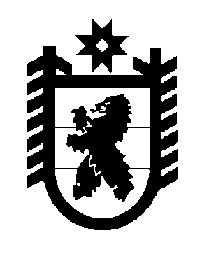 Российская Федерация Республика Карелия    ПРАВИТЕЛЬСТВО РЕСПУБЛИКИ КАРЕЛИЯРАСПОРЯЖЕНИЕ                                от  2 марта 2016 года № 149р-Пг. Петрозаводск Внести в пункт 3 распоряжения Правительства Республики Карелия от 12 апреля 2011 года № 165р-П (Собрание законодательства Республики Карелия, 2011, № 4, ст. 549; № 7, ст. 1153) изменение, изложив его в следующей редакции:«3. Установить предельную численность работников казенного учреждения в количестве 32 единиц.».           ГлаваРеспублики  Карелия                                                              А.П. Худилайнен